BULLETIN D’INSCRIPTION A NOUS RENVOYERINSCRIPTION - CONCOURS SCOLAIRE DU MEILLEUR PETIT JOURNAL DU PATRIMOINEPatrimoine de l’eau : usages et mémoiresCoupon à retourner avant le 31 décembre 2018 à :Patrimoine-Environnement, concours scolaire 2019,6/8, passage des Deux Sœurs – 75009 ParisClasse(s) participante(s) précisez le niveau ……………………………………………………………………………………………………… Nombre  d’élèves …………………………………………………………………………………………………………………………………………….. Enseignant(s)  responsable(s)  et fonction ……………………………………………………………………………………………………………………………………………………………………………………………………………………………………………………………………………………..Etablissement …………………………………………………………………………………………………………………………………………………….Académie ……………………………………………………………………………………………………………………………………………………………Adresse ………………………………………………………………………………………………………………………………………………………………Code postal …………………….. Ville …………………………………………………………………………………………………………………………Tél. ................................................Email......................................................... @.......................................................Site  Internet  de  l’établissement ...............................................................................................................................Association reconnue d’utilité publique, agréée par le ministère en charge de l’environnement6/8, passage des Deux Sœurs – 75009 Paris 01 42 67 84 00concours@associations-patrimoine.orgwww.patrimoine-environnement.fr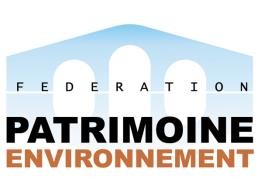 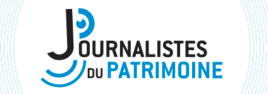 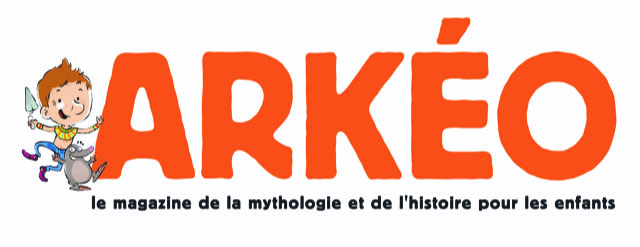 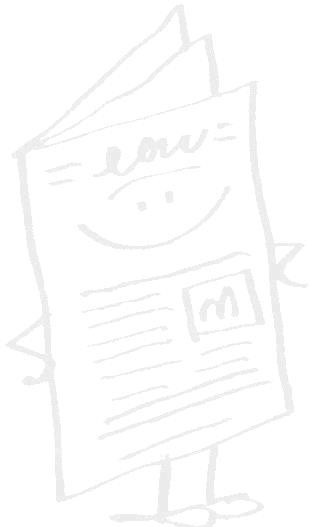 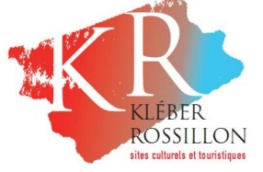 « Patrimoine de l’eau » Usages et mémoiresConcours scolaire du meilleurPetit Journal du PatrimoineConcours national 2019Pour les élèves de CM1, CM2, 6e et 5e